Town of  DesertBoard of Selectmen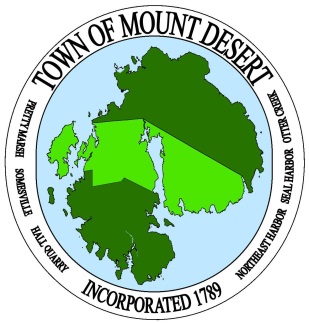 AgendaRegular MeetingMonday, October 16, 2017Location: Meeting Room, Town Hall, Northeast HarborI.	Call to order at 6:30 p.m.II.	Public Hearing(s)None ScheduledIII.	MinutesApproval of minutes from October 2, 2017 meetingIV.	Appointments/Recognitions/ResignationsAccept Resignation of Lorraine Bracy, Dispatcher, effective December 3, 2017V.	Consent Agenda (These items are considered routine, and therefore, may be passed by the Selectmen in one blanket motion.  Board members may remove any item for discussion by requesting such action prior to consideration of that portion of the agenda.)Bureau of Motor Vehicles August 16, 2017 Audit findingsHancock County Commissioners Special Meeting Minutes Sept. 5th,Regular Meeting Minutes Sept. 12th, Special Meeting Minutes Sept. 19th, Public Hearing Minutes Sept. 28th	VI.	Selectmen’s ReportsVII.	Old BusinessNone ScheduledVIII.	New BusinessConsider Authorization for the Safety Committee to apply, accept, and expend (if awarded) the Ed MacDonald Safety Enhancement Grant in the amount of $3,000 to help fund The Confined Space Training Program in May of 2018; total cost of the training is $7,500Award Sand Bid Contract to Harold MacQuinn, Inc. at a price of $8.70/cubic yard, or $21,750 for the 2,500 cubic yards the bids were based onRequesting Approval of Extended hours for Special Event December 31st, 2017 – New Year’s Eve Party @ Tan Turtle 8:00 pm to 12:30 pmRequesting Approval of Public Space Placement Application-Lisa Hall 2”x8” plaque in memory of Phil Havener, Main St., NEHIX.	Other BusinessSuch other business as may be legally conductedX.	Treasurer’s WarrantsApprove & Sign Treasurer’s Warrant AP1823 in the amount of $665,700.00Approve Signed Treasurer’s Payroll, State Fees, & PR Benefit Warrants AP1820, A1821, AP1822, and PR1808 in the amounts of $2,423.00 ,$787.00 $46,478.52, and $95,891.76 , respectivelyAcknowledge Treasurer’s School Board AP/Payroll Warrants 4 and 8in the amounts of $57,149.66 and $75,472.10 , respectivelyXI.	Executive SessionNone ScheduledXII.	AdjournmentThe next regularly scheduled meeting is at 6:30 p.m., Monday, November 6, 2017 in the Meeting Room, Town Hall, Northeast Harbor